Tabeller i Ansökningsguide 2019Basguide:  Ersättningsberättigande baskifte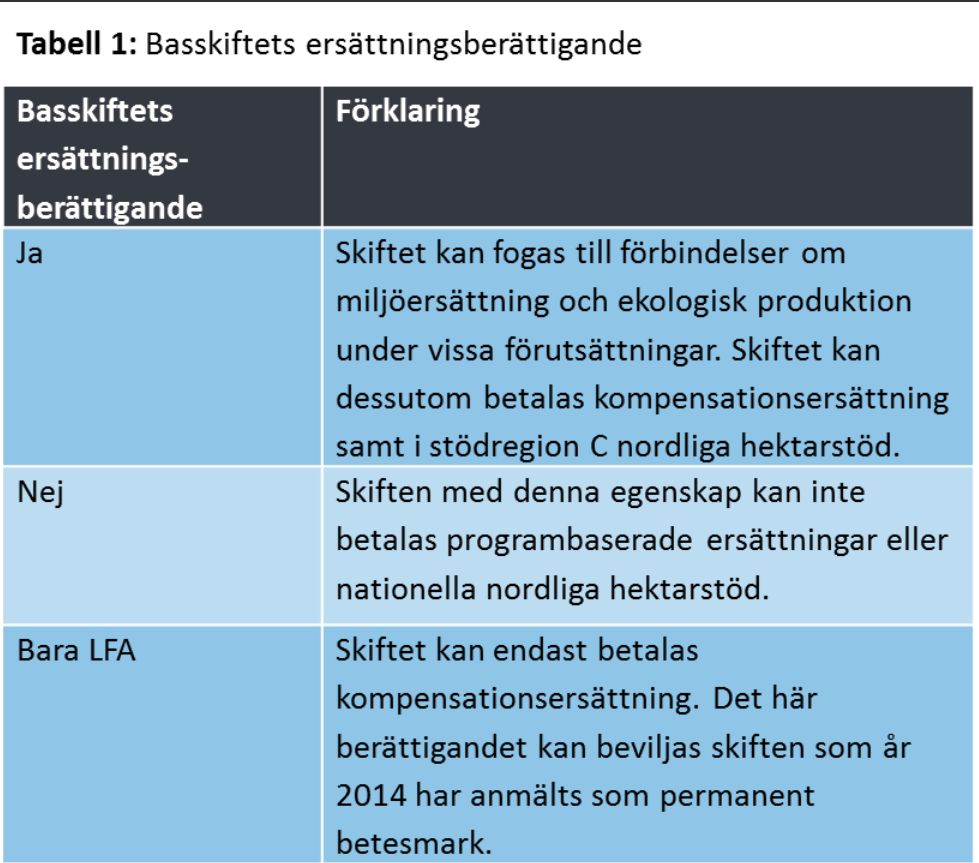 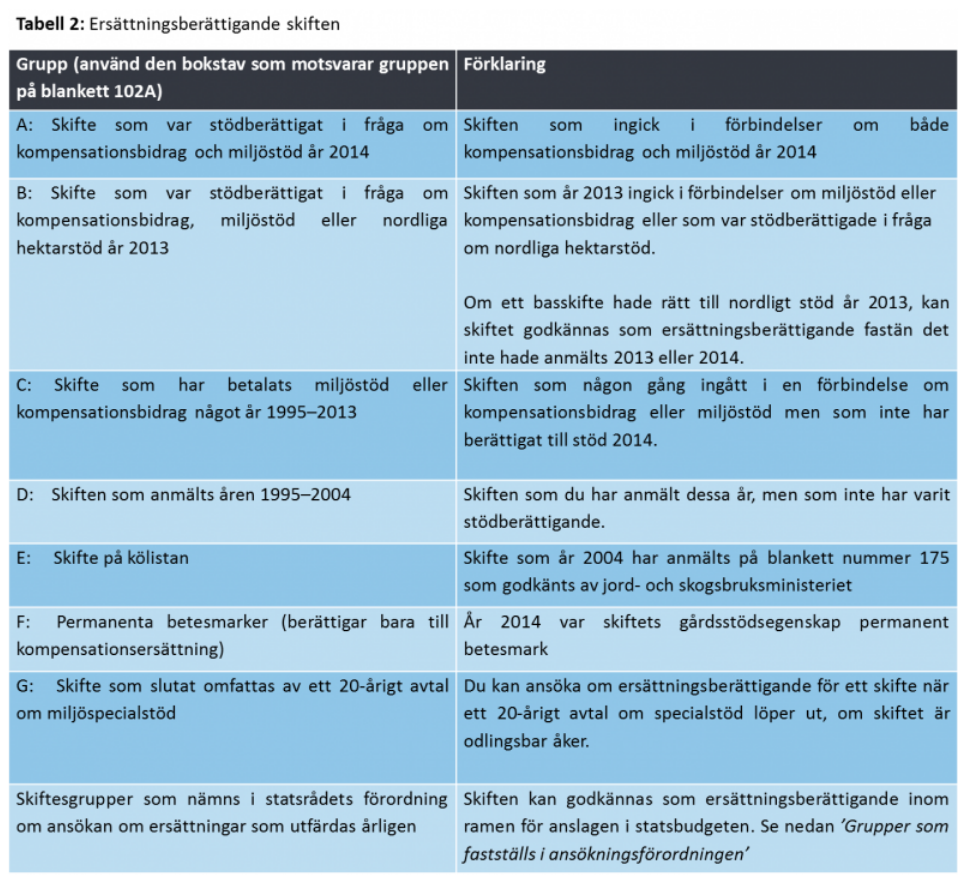 Guiden i den samlade stödansökan: Grundstöd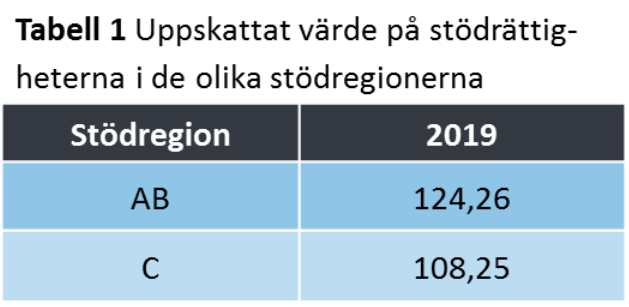 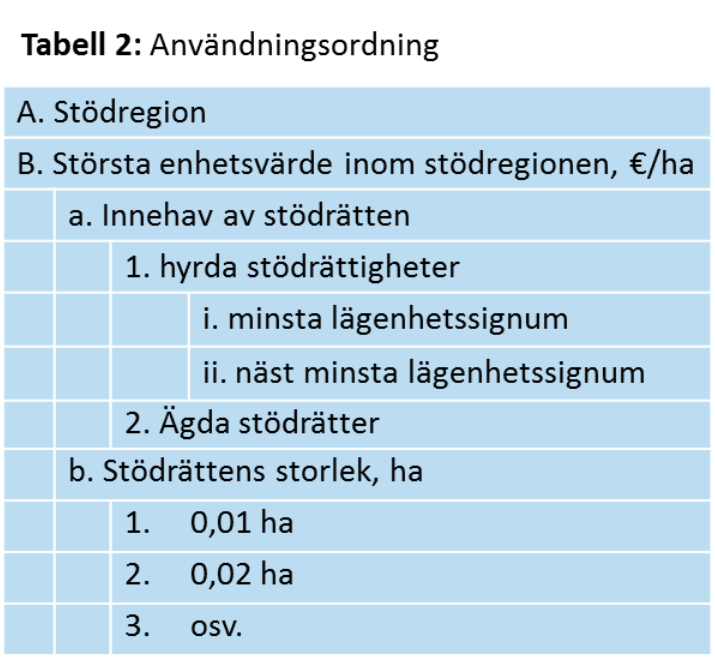 Guiden i den samlade stödansökan: Förgröningstöd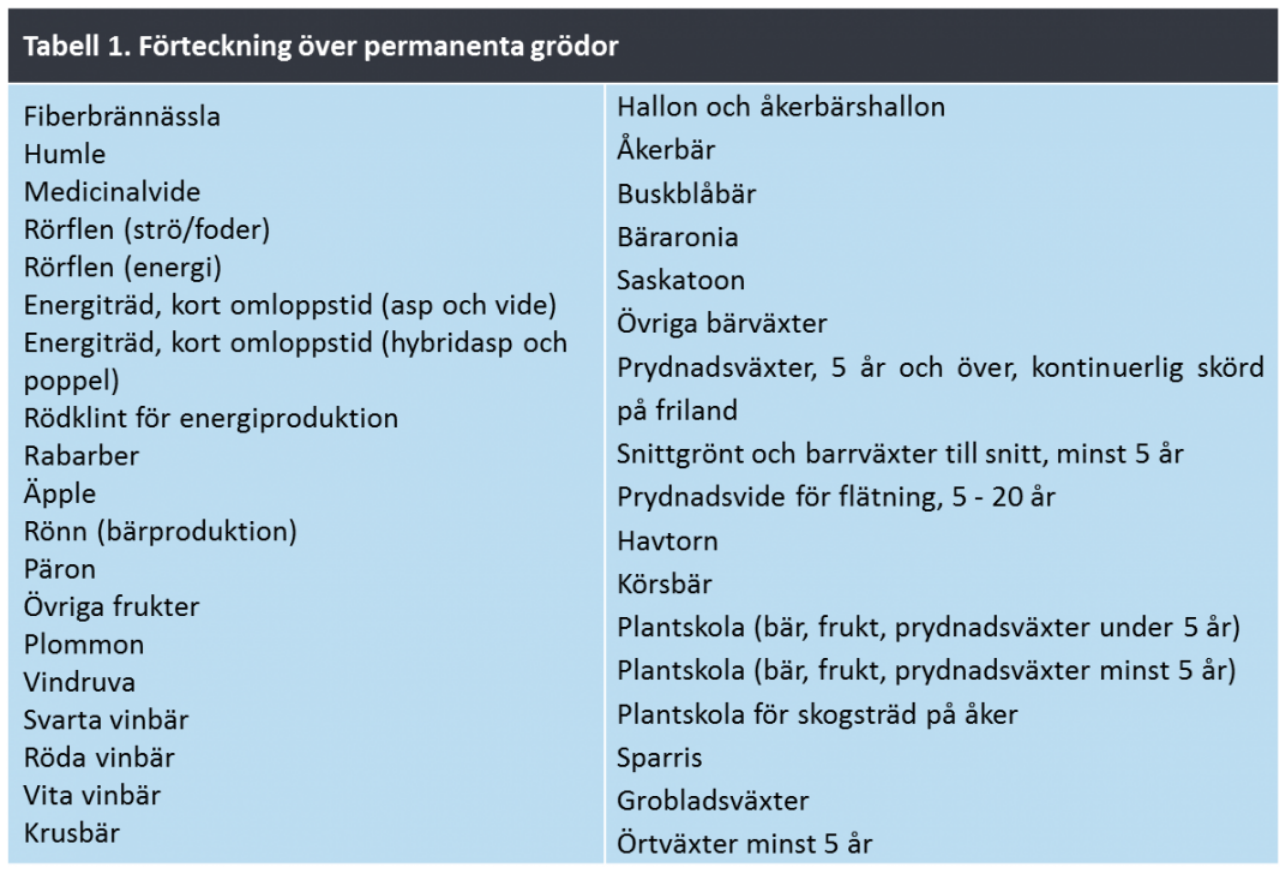 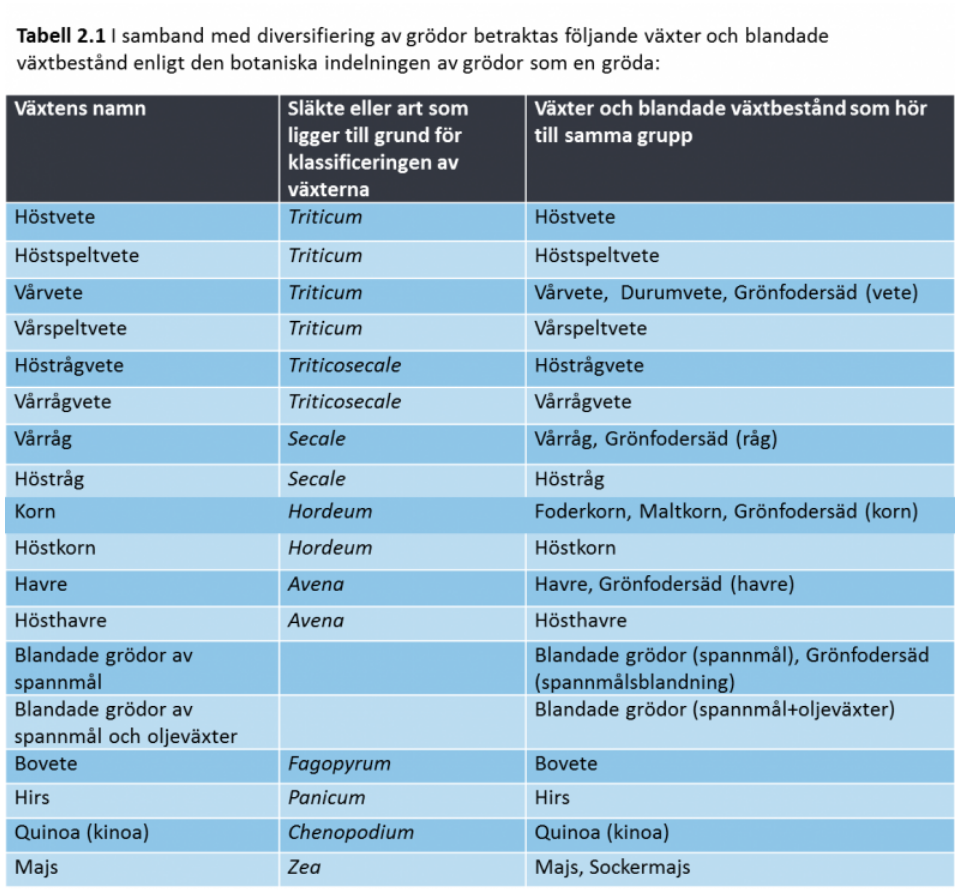 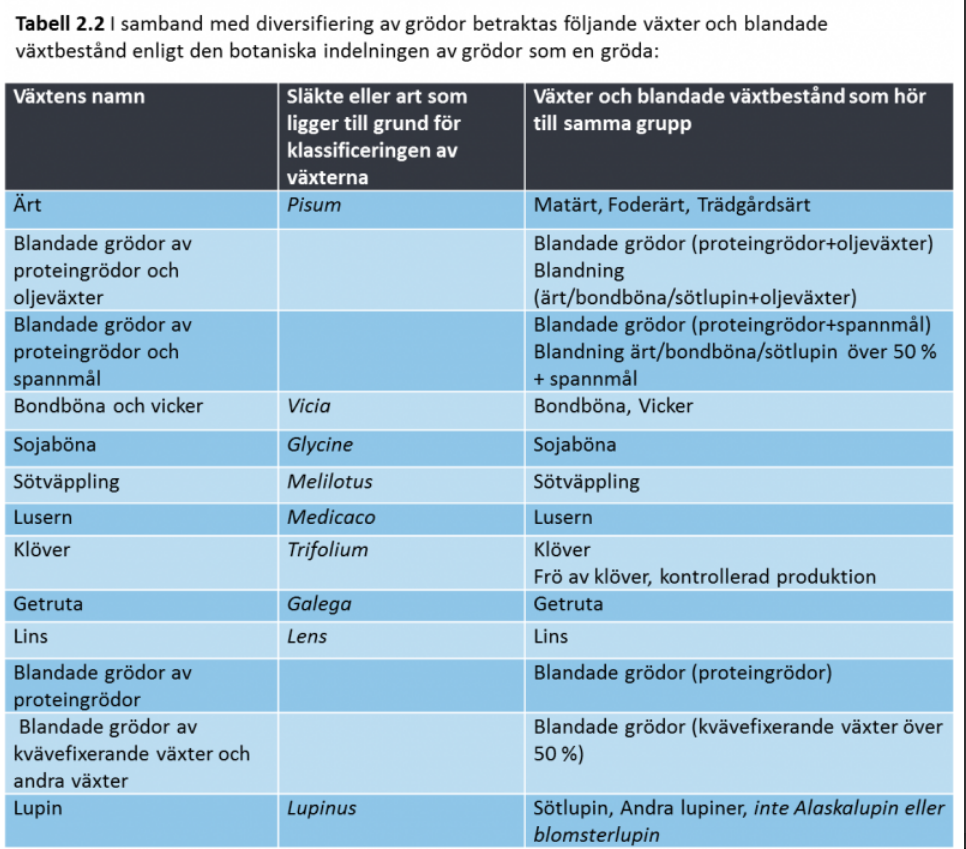 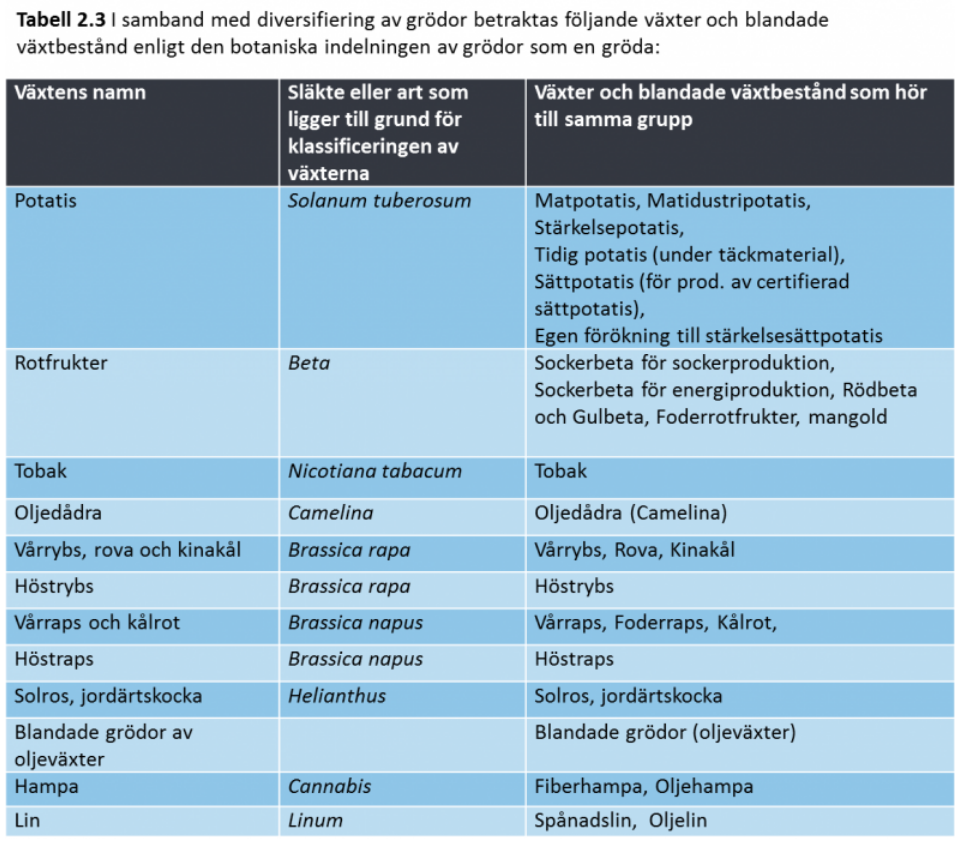 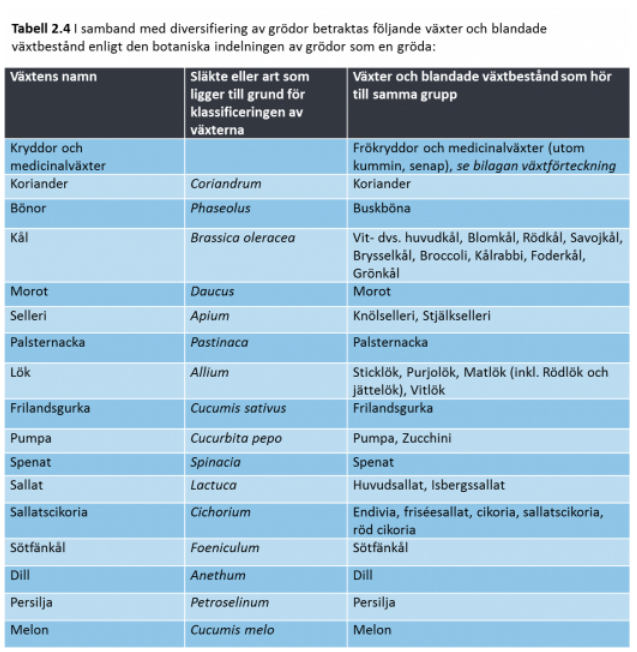 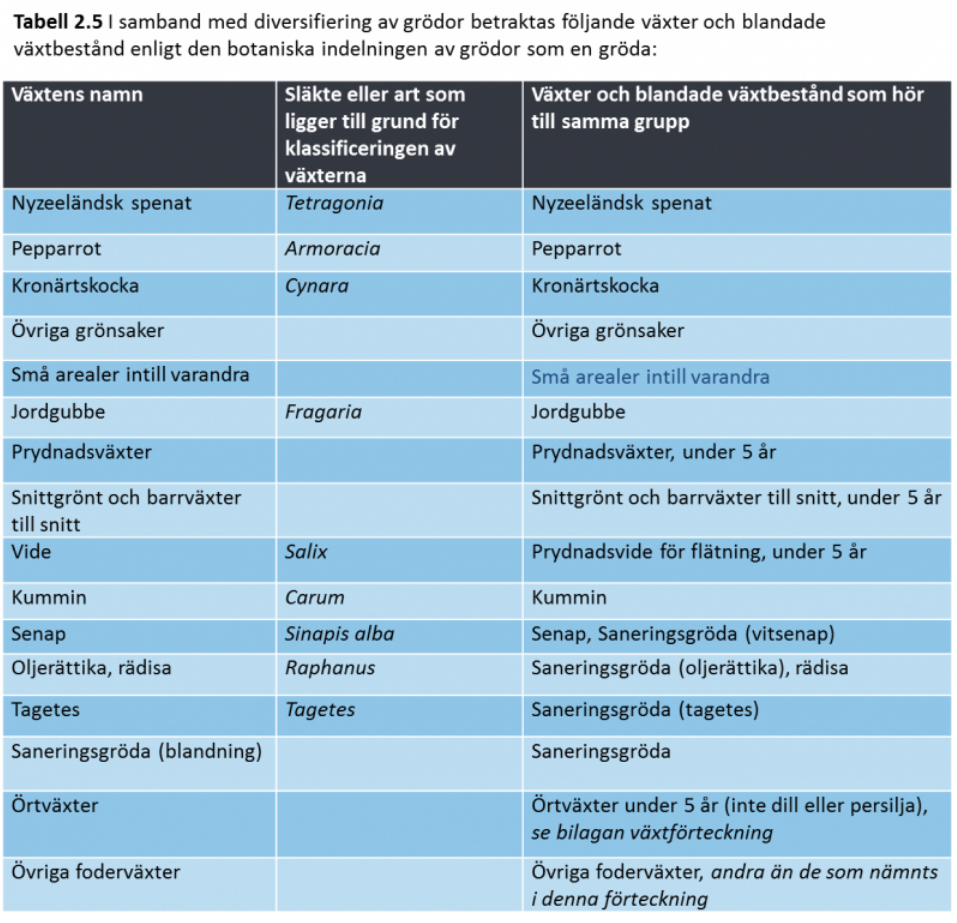 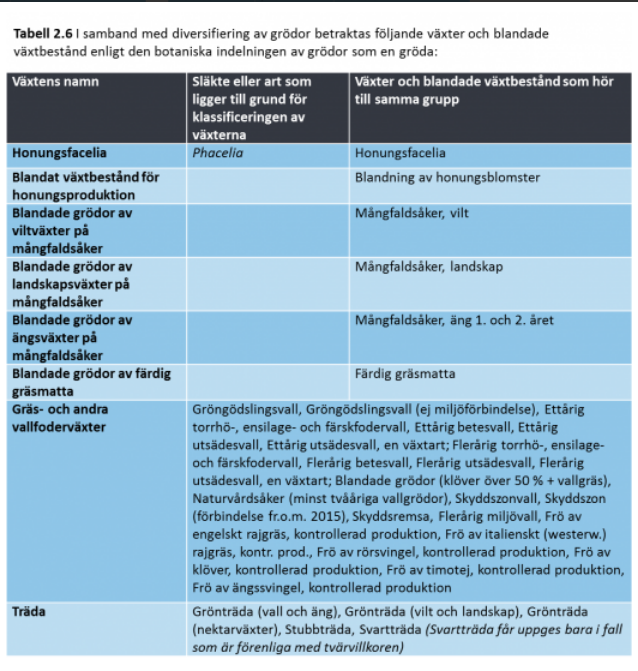 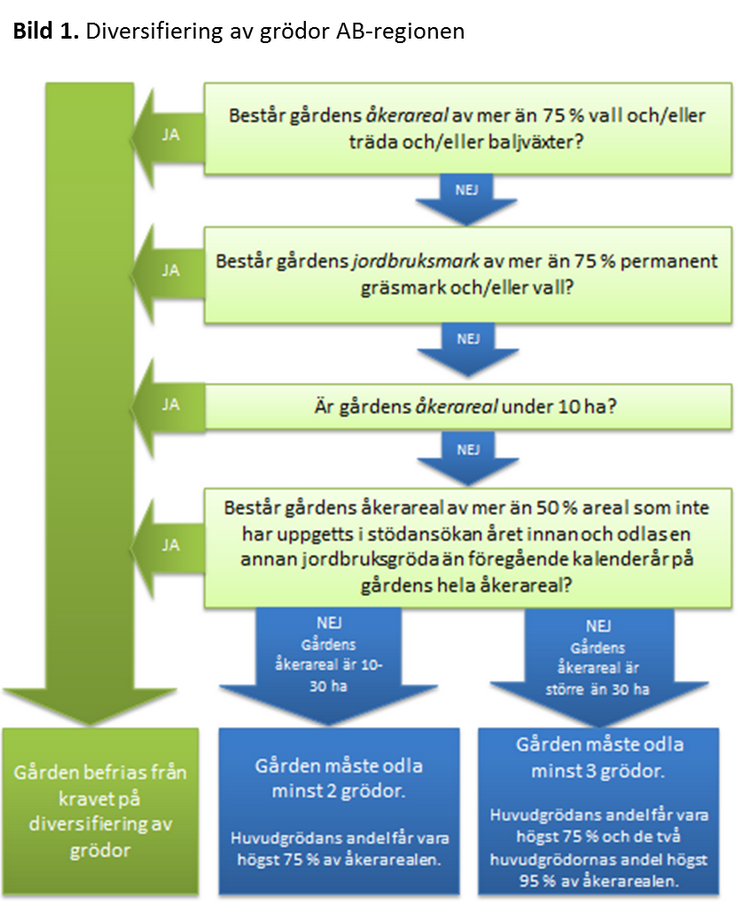 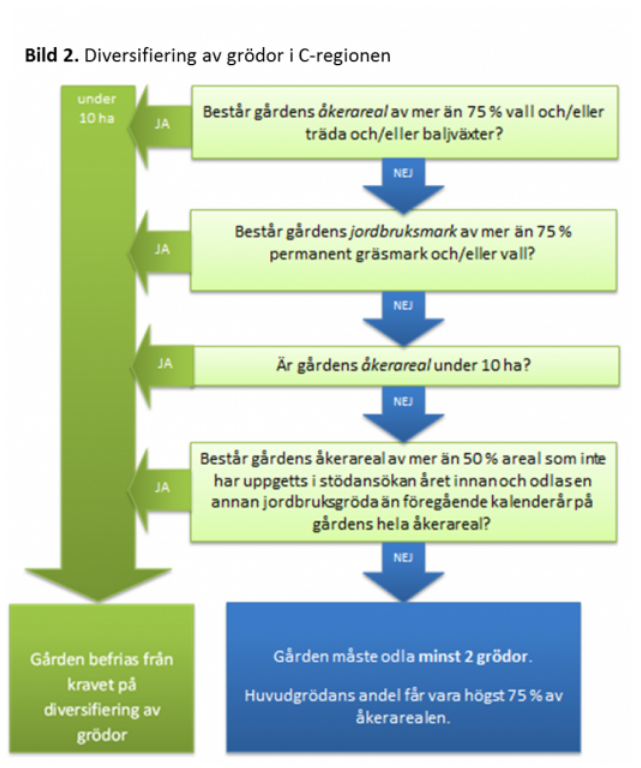 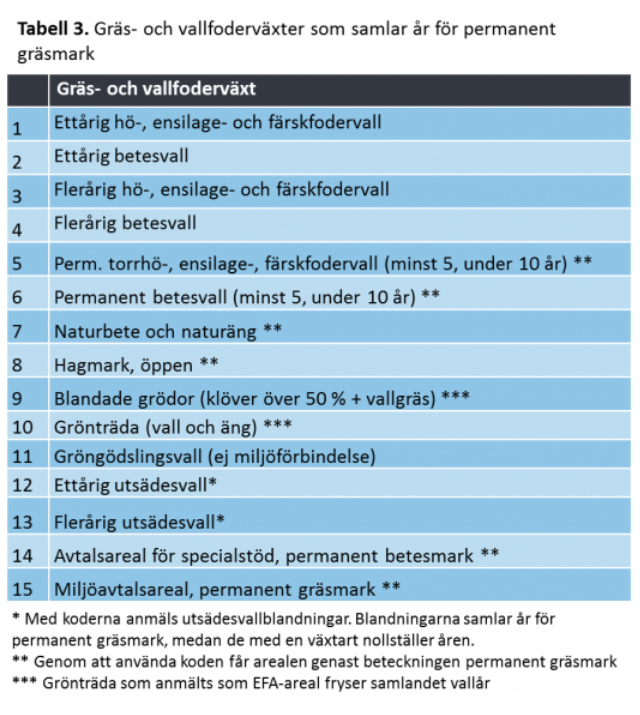 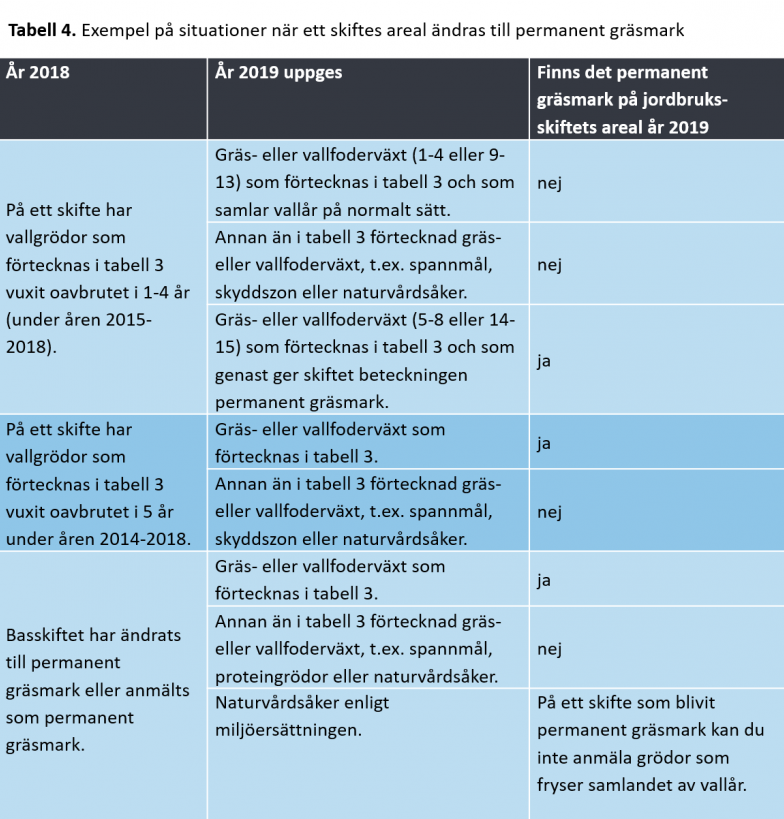 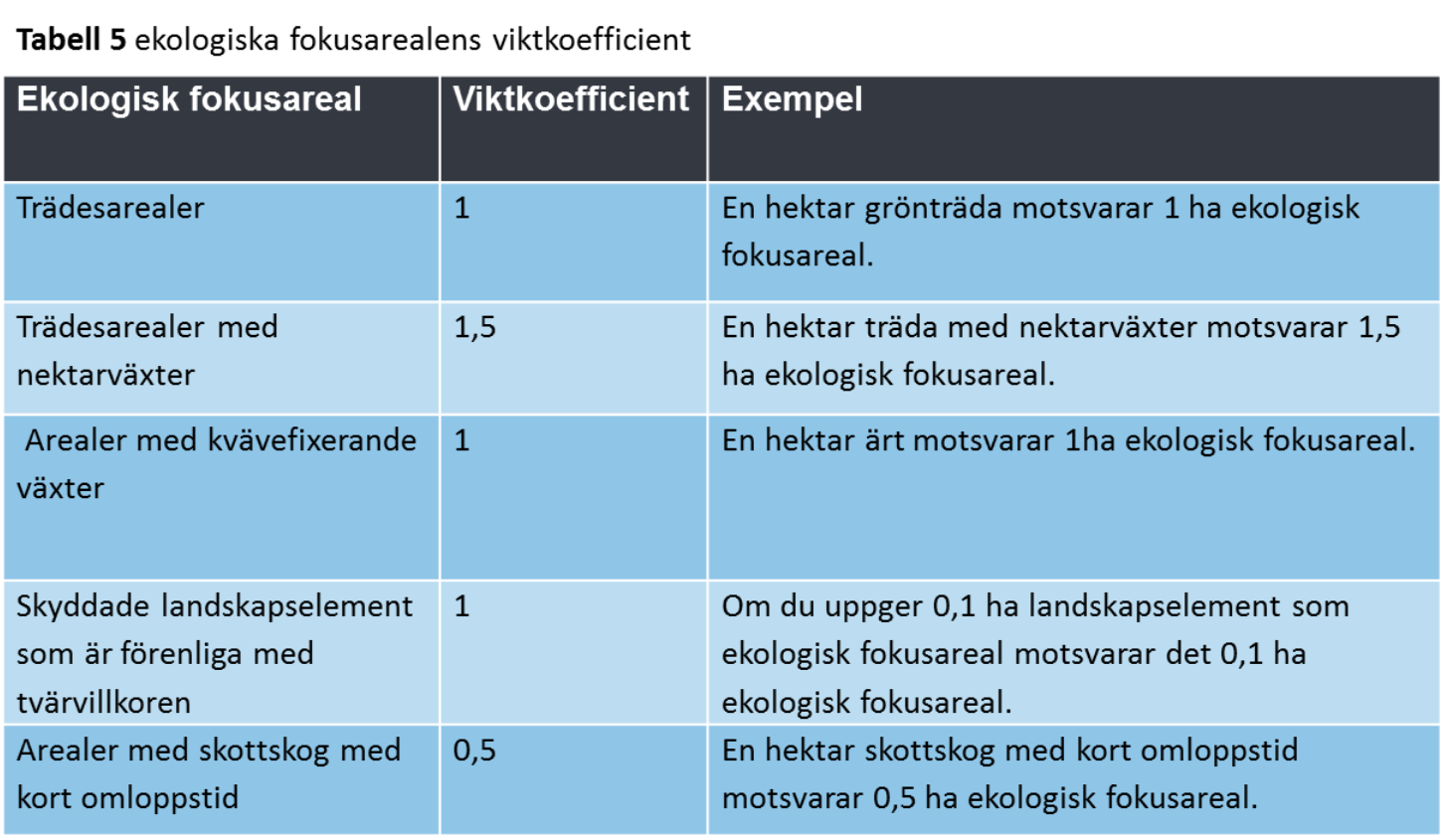 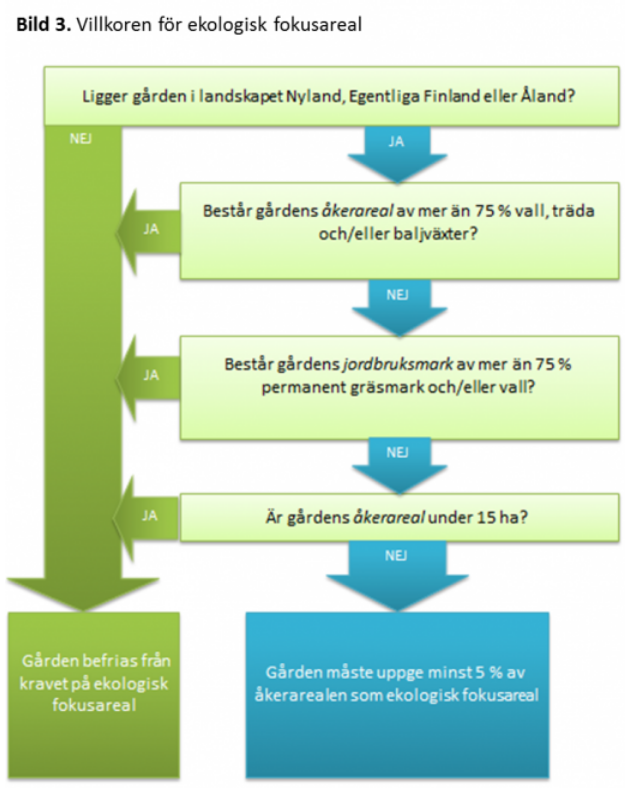 Stöden iden samlade stödansökan: Unga jordbrukare (EU)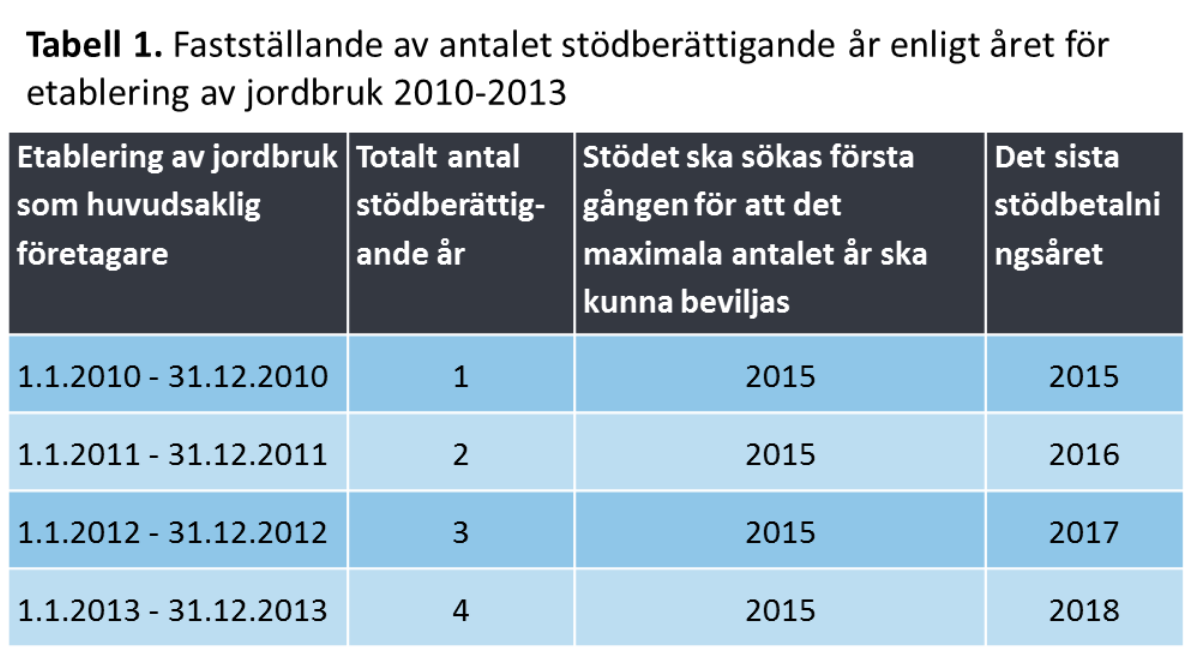 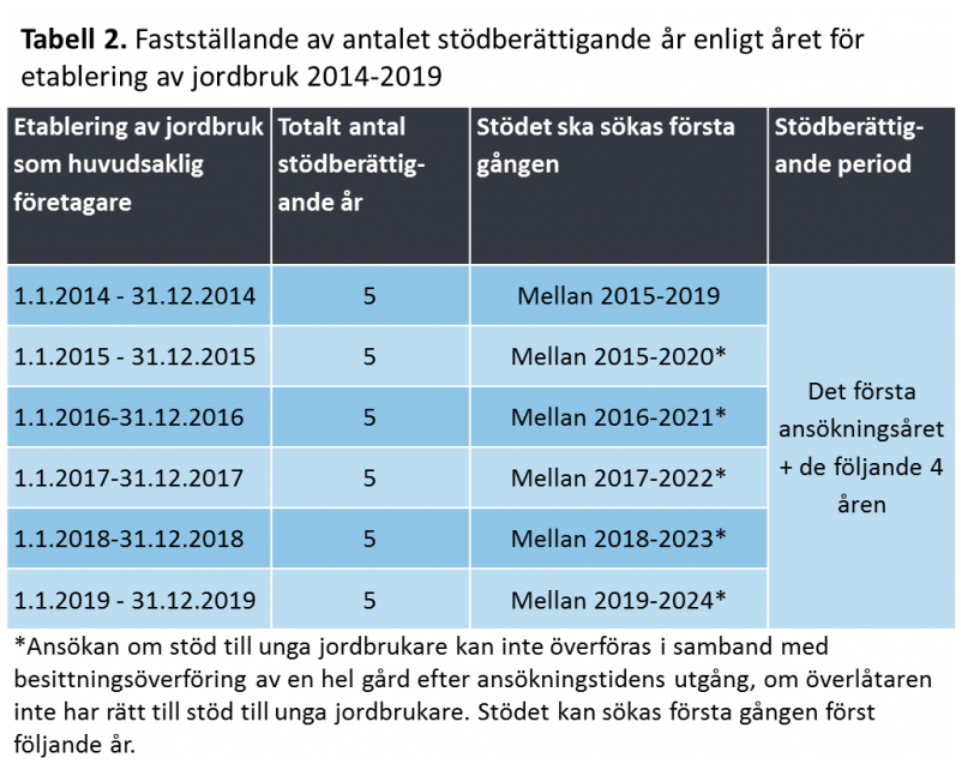 Stöden iden samlade stödansökan: Miljöavtal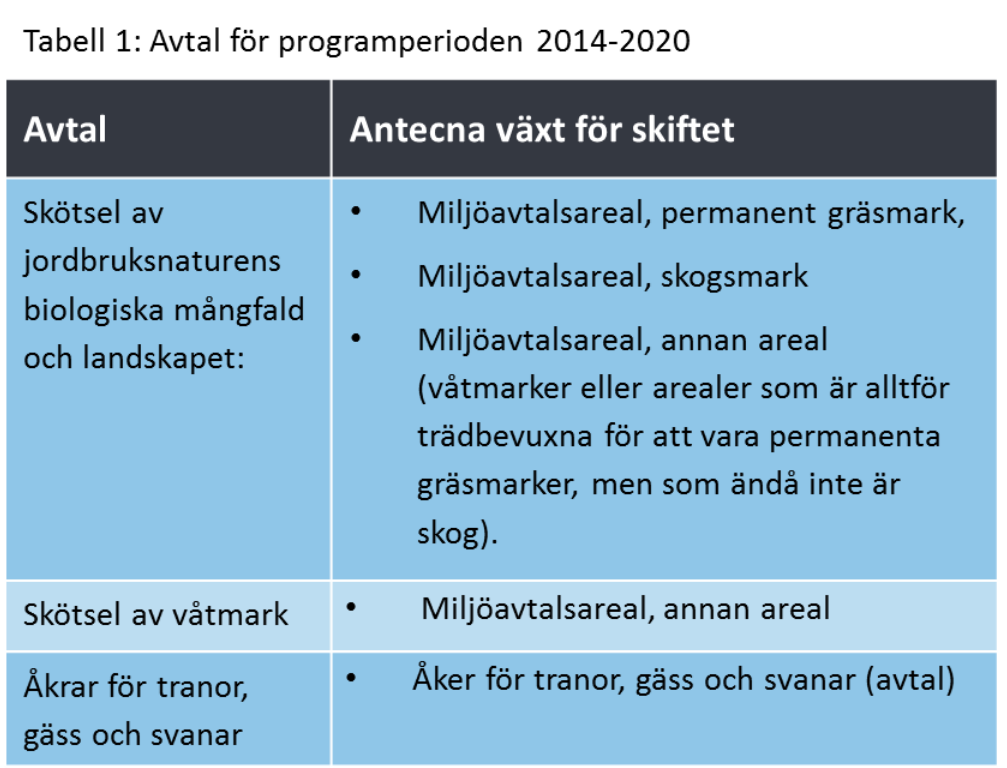 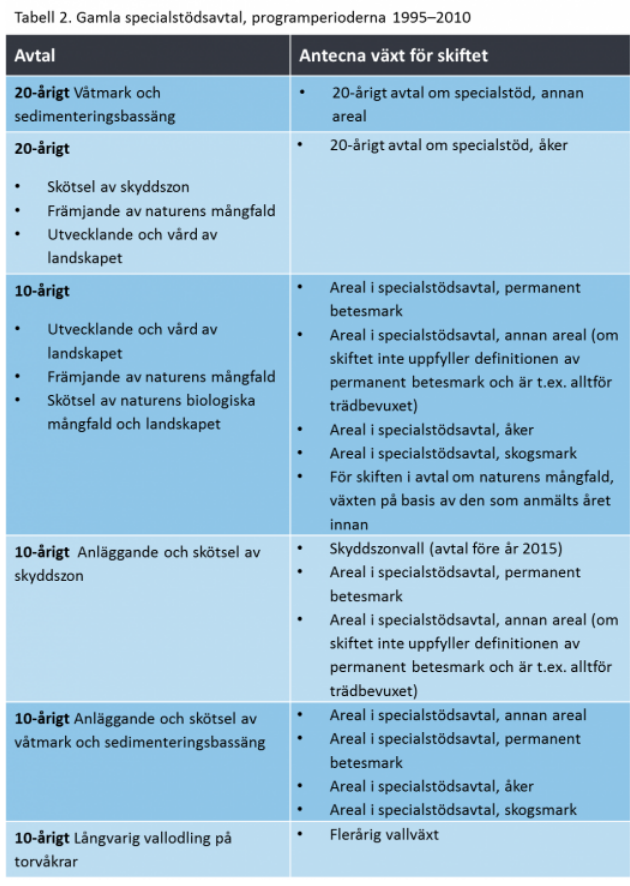 Stöden iden samlade stödansökan: Kompensationsersättning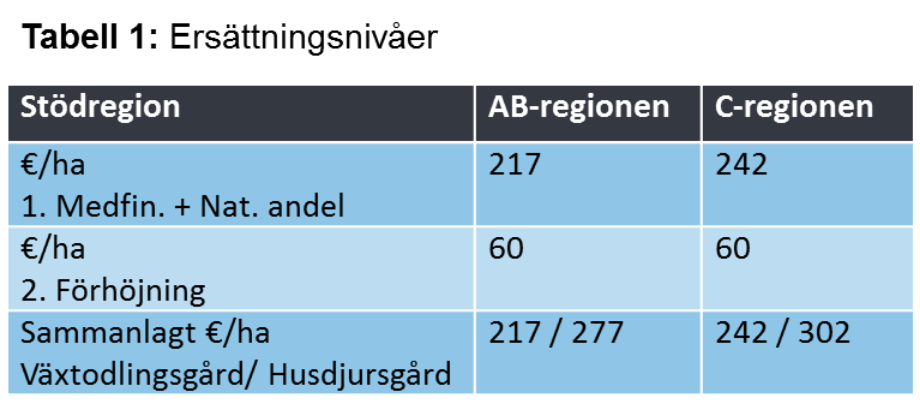 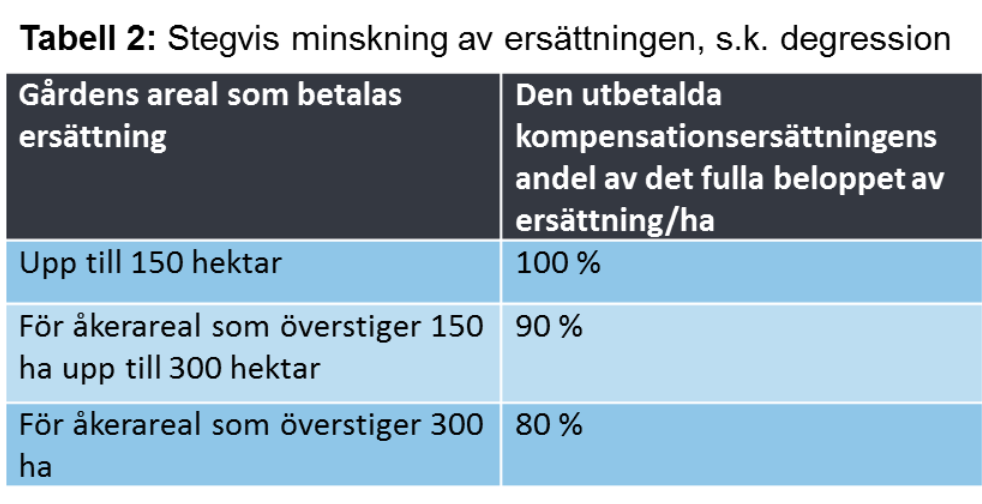 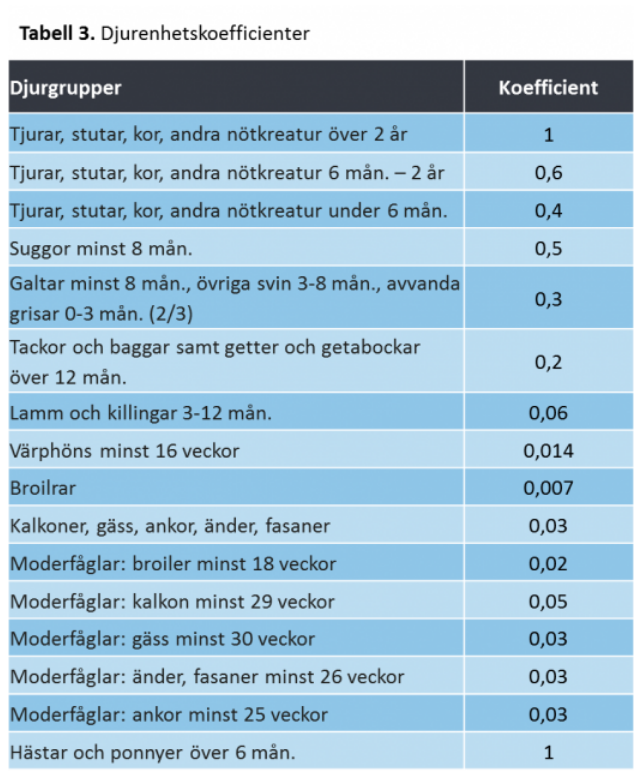 Stöden i den samlade stödansökan: Ekologisk produktion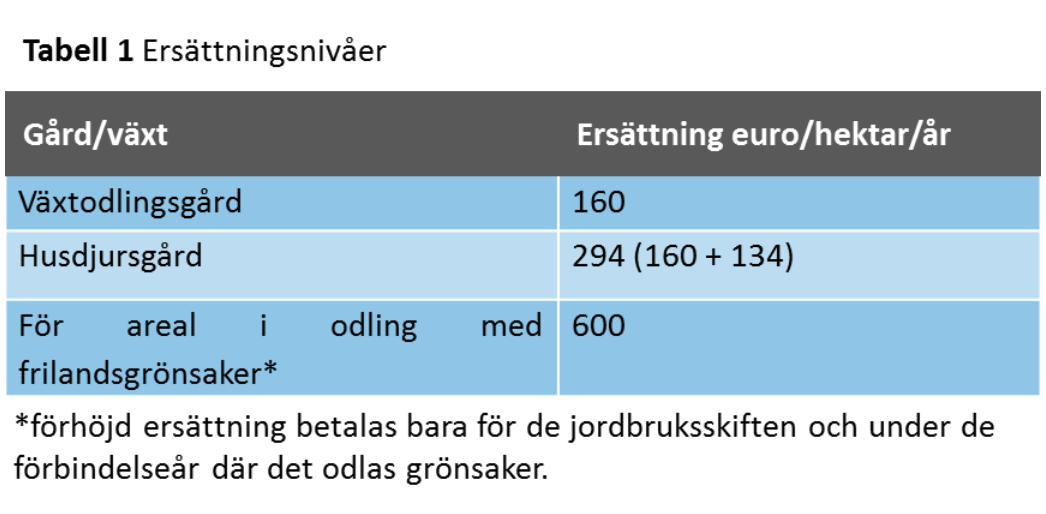 Stöden iden samlade stödansökan: Bidrag för jordbruksgrödor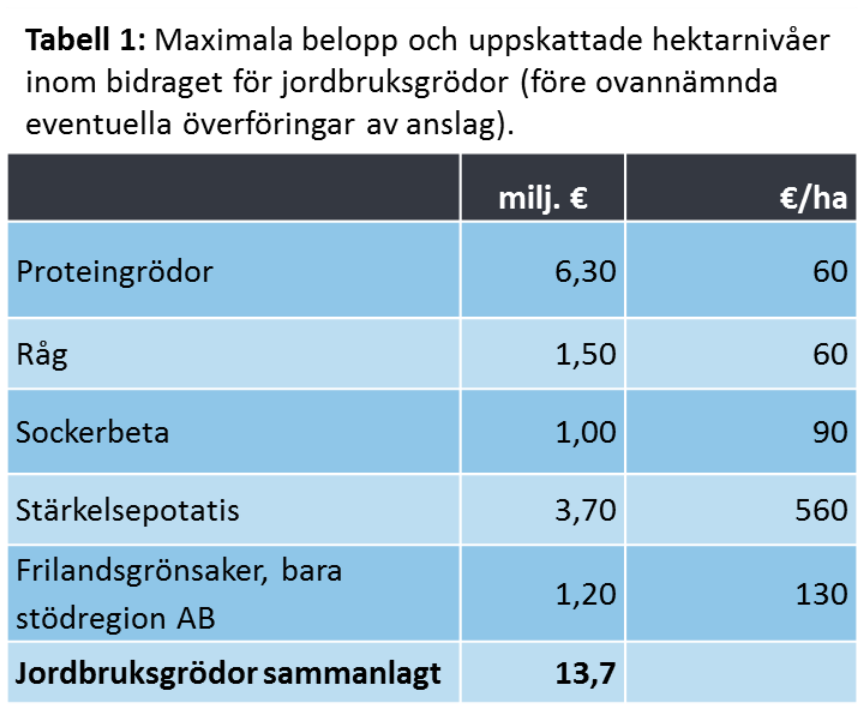 Stöden iden samlade stödansökan: Nationella åkerstöd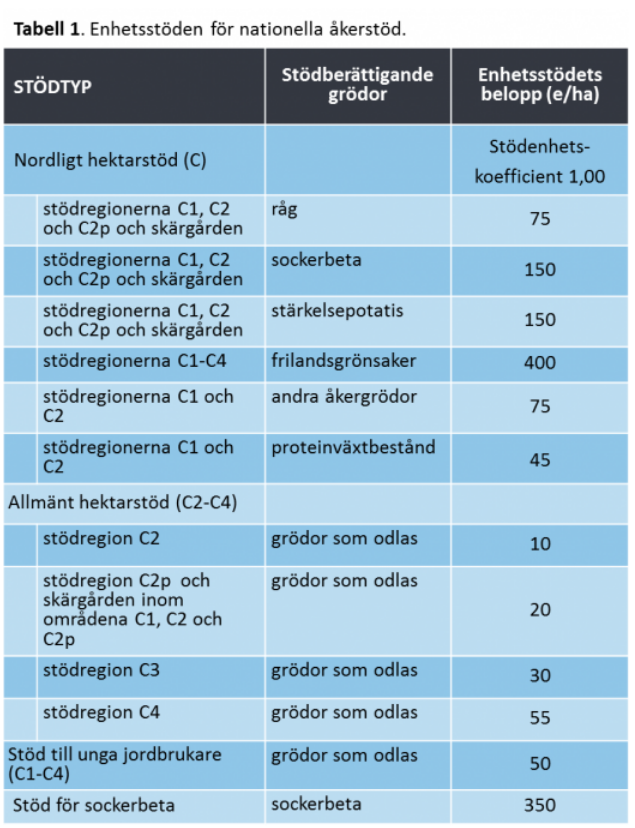 